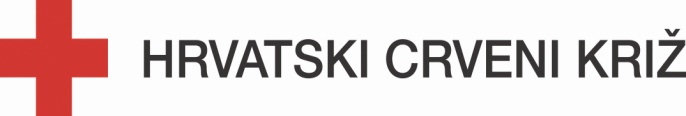 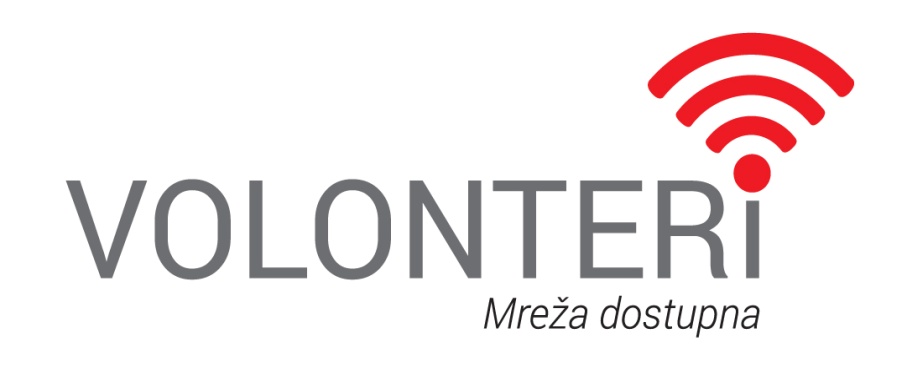 Postupak prijave za godišnje volontersko priznanje Hrvatskog Crvenog križa U skladu s člankom 19. Pravilnika o volontiranju u Hrvatskom Crvenom križu, Hrvatski Crveni križ dodjeljuje priznanje za dugotrajno volontiranje.KATEGORIJE U KOJIMA SE DODJELJUJE PRIZNANJE:VOLONTER/KA GODINE VOLONTERSKI TIM GODINEOPĆI UVJETI  PRIJAVEPriznanje «VOLONTER/KA GODINE» dodjeljuje se volonteru/ki pojedincu koji/a je aktivno sudjelovao/la u provedbi programa Crvenog križa najmanje godinu dana.Priznanje «VOLONTERSKI TIM GODINE» dodjeljuje se grupi volontera/ki okupljenih u klubovima mladih ili drugim oblicima zajedničkog djelovanja pri Organizatoru volontiranja koji/e su aktivno sudjelovali u provedbi programa najmanje godinu dana.Volonterski tim čini grupa do 25 volontera/ki.Svaki Organizator volontiranja može predložiti jednog kandidata/kinju, jedan volonterski tim za godišnje priznanje.Predlaganje kandidata/kinje i volonterskog tima vrši se na obrascu koji se nalazi na službenim web stranicama Hrvatskog Crvenog križa, a dostavlja se Službi za rad s mladima i volonterima do datuma utvrđenog na obrascu.Za dodjelu priznanja ne postoji dobno ograničenje.Za priznanje se može predlagati isti kandidat/kinja više puta neovisno o tome je li već dobio priznanje u prethodnim godinama. Za dodjelu priznanja ne postoji dobno ograničenje.TRAJANJE NATJEČAJARok za podnošenje prijave za priznanje Hrvatskog Crvenog križa počinje od dana 9. ožujka 2018.  i  traje do 31. ožujka 2018. godine.Prijave pristigle nakon roka neće se razmatrati.DOKUMENTACIJA POTREBNA ZA PRIJAVU VOLONTERA/KE I VOLONTERSKOG TIMAObrasci za prijavu kandidata/kinje i tima.Pisana suglasnost kandidata/kinje i tima, s kandidaturom za priznanje Hrvatskog Crvenog križa.Životopis ali samo u slučaju prijave kandidata/kinje za volontera/ku godine. (Životopise kandidata/kinja nije potrebno dostaviti ukoliko se prijavljuje volonterski tim).Drugi materijali koji potvrđuju volonterske aktivnosti kandidata/kinje i tima (novinski članci, fotografije…).Potvrda o volontiranju organizatora volontiranja ili preslika volonterske/ih knjižice/a.Nepotpune prijave neće se razmatrati.NAČIN PRIJAVEObrasci za predlaganje kandidata/kinje i tima nalaze se na službenim web stranicama Hrvatskog Crvenog križa, a dostavljaju se Službi za rad s mladima i volonterima.Prijave kandidata/kinje i tima moraju sadržavati svu navedenu potrebnu dokumentaciju.Prijave ispunjene na računalu  je potrebno podnijeti u elektronskom obliku.Prijave ispunjene rukom se neće razmatrati.ROK I MJESTO PODNOŠENJA PRIJAVEObrasci za predlaganje kandidata/kinje i tima nalaze se na službenim web stranicama Hrvatskog Crvenog križa, a dostavljaju se Službi za rad s mladima i volonterima do 31. ožujka 2018. godine u elektronskom obliku.Obrasci za predlaganje kandidata/kinje i tima te popratna dokumentacija dostavljaju se na e-mail: ivana.zadrazil@hck.hr . U predmetu maila je potrebno istaknuti  „Za priznanje VOLONTERA/KE GODINE“ ili „Za priznanje VOLONTERSKI TIM GODINE“.ODABIR KANDIDATA/KINJE I TIMAPristigle prijave razmotrit će Povjerenstvo za razvoj volonterstva HCK sukladno zadanim uvjetima. Glavni odbor donijet će i konačnu odluku o dodjeli priznanja u roku od 30 dana od završetka natječaja.OBJAVA O ODABIRU POBJEDNIKA I DODJELI PRIZNANJAImena odabranog kandidata/kinje i tima bit će objavljena na službenim stranicama Hrvatskog Crvenog križa, a priznanja će se uručiti na prigodnoj svečanosti.Za sva dodatna pitanja možete se obratiti Ivani Zadražil Vorberger  (ivana.zadrazil@hck.hr, 091 6029 102). 